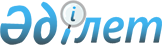 Об утверждении Положения государственного учреждения "Аппарат маслихата района Магжана Жумабаева Северо-Казахстанской области"
					
			Утративший силу
			
			
		
					Решение маслихата района Магжана Жумабаева Северо-Казахстанской области от 23 декабря 2015 года № 45-4. Зарегистрировано Департаментом юстиции Северо-Казахстанской области 21 января 2016 года № 3580. Утратило силу решением маслихата района Магжана Жумабаева Северо-Казахстанской области от 3 ноября 2016 года № 6-5      Cноска. Утратило силу решением маслихата района Магжана Жумабаева Северо-Казахстанской области от 3.11.2016 № 6-5  (вводится в действие после дня первого официального опубликования).

      В соответствии с Указом Президента Республики Казахстан от 29 октября 2012 года № 410 "Об утверждении Типового положения государственного органа Республики Казахстан", пунктом 65 Типового регламента маслихата, утвержденного Указом Президента Республики Казахстан от 03 декабря 2013 года № 704 "Об утверждении Типового регламента маслихата", маслихат района Магжана Жумабаева Северо-Казахстанской области РЕШИЛ: 

      1. Утвердить прилагаемое Положение государственного учреждения "Аппарат маслихата района Магжана Жумабаева Северо-Казахстанской области".

      2. Настоящее решение вводится в действие по истечении десяти календарных дней после дня его первого официального опубликования.

 Положение государственного учреждения "Аппарат маслихата района Магжана Жумабаева Северо-Казахстанской области" 1. Общие положения      1. Государственное учреждение "Аппарат маслихата района Магжана Жумабаева Северо-Казахстанской области" является государственным органом Республики Казахстан, обеспечивающим деятельность маслихата района Магжана Жумабаева Северо-Казахстанской области, его органов и работу депутатов.

      2. Государственное учреждение "Аппарат маслихата района Магжана Жумабаева Северо-Казахстанской области" не       имеет ведомств.

      3. Государственное учреждение "Аппарат маслихата района Магжана Жумабаева Северо-Казахстанской области" осуществляет свою деятельность в соответствии с Конституцией и законами Республики Казахстан, актами Президента и Правительства Республики Казахстан, иными нормативными правовыми       актами, а также настоящим Положением.

      4. Государственное учреждение "Аппарат маслихата района Магжана Жумабаева Северо-Казахстанской области" является юридическим лицом в организационно-правовой форме государственного учреждения, имеет печать и штампы со своим наименованием на государственном языке, бланки установленного образца, в соответствии с законодательством Республики Казахстан счета в       органах казначейства.

      5. Государственное учреждение "Аппарат маслихата района Магжана Жумабаева Северо-Казахстанской области" вступает в гражданско-правовые отношения от собственного имени.

      6. Государственное учреждение "Аппарат маслихата района Магжана Жумабаева Северо-Казахстанской области" имеет право выступать стороной гражданско-правовых отношений от имени государства, если оно уполномочено на это в соответствии с законодательством.

      7. Государственное учреждение "Аппарат маслихата района Магжана Жумабаева Северо-Казахстанской области" по вопросам своей компетенции в установленном законодательством порядке принимает решения, оформляемые распоряжениями секретаря маслихата района Магжана Жумабаева Северо-Казахстанской области и другими актами, предусмотренными законодательством Республики Казахстан.

      8. Структура и лимит штатной численности государственного учреждения "Аппарат маслихата района Магжана Жумабаева Северо-Казахстанской области" утверждается в соответствии с действующим законодательством.

      9. Местонахождение юридического лица: индекс 150800, Республика Казахстан, Северо-Казахстанская область, район Магжана Жумабаева, город Булаево, улица Юбилейная, дом №      56.

      10. Полное наименование государственного органа на государственном языке: "Солтүстік Қазақстан облысы Мағжан Жұмабаев ауданы мәслихатының аппараты" мемлекеттік       мекемесі;

      на русском языке: государственное учреждение "Аппарат маслихата района Магжана Жумабаева Северо-Казахстанской области".

      11. Учредителем государственного учреждения "Аппарат маслихата района Магжана Жумабаева Северо-Казахстанской области" является акимат района Магжана Жумабаева Северо-Казахстанской области.

      12. Настоящее Положение является учредительным документом государственного учреждения "Аппарат маслихата района Магжана Жумабаева Северо-Казахстанской области". 

      13. Финансирование деятельности государственного учреждения "Аппарат маслихата района Магжана Жумабаева Северо-Казахстанской области" осуществляется из местного бюджета.

      14. Государственному учреждению "Аппарат маслихата района Магжана Жумабаева Северо-Казахстанской области" запрещается вступать в договорные отношения с субъектами предпринимательства на предмет выполнения обязанностей, являющихся функциями государственного учреждения "Аппарат маслихата района Магжана Жумабаева Северо-Казахстанской области".

 Миссия, предмет, цель деятельности, основные задачи, функции, права и обязанности государственного учреждения "Аппарат маслихата района Магжана Жумабаева Северо-Казахстанской области"      15. Миссия государственного учреждения "Аппарат маслихата района Магжана Жумабаева Северо-Казахстанской области": обеспечение деятельности маслихата района Магжана Жумабаева, его органов и депутатов.

       16. Предмет деятельности государственного учреждения "Аппарат маслихата района Магжана Жумабаева Северо-Казахстанской области": аппарат маслихата осуществляет организационное, правовое, материально-техническое и иное обеспечение маслихата и его органов, оказывает помощь депутатам в осуществлении их полномочий.

       17. Цель деятельности государственного учреждения "Аппарат маслихата района Магжана Жумабаева Северо-Казахстанской области": проведение государственной политики на территории района Магжана Жумабаева Северо-Казахстанской области по ее развитию в пределах компетенции, определенной Законом Республики Казахстан 23 января 2001 года "О местном государственном управлении и самоуправлении в Республике Казахстан".

       18. Основные задачи: 

       1) организационное, документационное, правовое, информационно-аналитическое обеспечение деятельности районного маслихата; 

       2) обеспечение соответствия принятых районным маслихатом решений действующему законодательству;

       3) материально-техническое обеспечение деятельности депутатов районного маслихата;

       4) обеспечение информированности населения о деятельности районного маслихата;

       5) обеспечение реализации контрольных функций маслихата и его органов;

       6) усовершенствование информационных систем маслихата;

       7) обеспечение повышения квалификации и переподготовки сотрудников аппарата маслихата.

       19. Функции:

       1) организационное, документационное, правовое, информационно-аналитическое и материально-техническое и иное обеспечение деятельности маслихата района Магжана Жумабаева Северо-Казахстанской области, его органов и депутатов;

       2) контроль на соответствие действующему законодательству Республики Казахстан проектов нормативных правовых актов и иных проектов решений вносимых на рассмотрение маслихата района Магжана Жумабаева Северо-Казахстанской области, проведение мониторинга нормативных правовых актов принятых маслихатом района Магжана Жумабаева Северо-Казахстанской области;

       3) определение расходов на обеспечение деятельности маслихата района Магжана Жумабаева Северо-Казахстанской области, возмещение командировочных расходов, обеспечение депутатов необходимыми канцелярскими принадлежностями и иными товарами для исполнения депутатской деятельности;

       4) организация публикаций в средствах массовой информации сведений о деятельности маслихата района Магжана Жумабаева Северо-Казахстанской области, публикация нормативных правовых актов принимаемых маслихатом района Магжана Жумабаева Северо-Казахстанской области;

       5) сбор, анализ информации, отчетов руководителей исполнительных органов, подготовка справок о результатах деятельности государственных органов, отчитывающихся о своей деятельности перед депутатами маслихата района Магжана Жумабаева Северо-Казахстанской области;

       6) размещение в интернет-ресурсе маслихата района Магжана Жумабаева Северо-Казахстанской области информации о деятельности районного маслихата, его органов и депутатов;

       7) обеспечение повышения квалификации и переподготовки сотрудников государственного учреждения "Аппарат маслихата района Магжана Жумабаева Северо-Казахстанской области";

       8) осуществление иных функций возлагаемых на государственное учреждение "Аппарат маслихата района Магжана Жумабаева Северо-Казахстанской области" законодательством Республики Казахстан.

       20. Права и обязанности:

       1) обеспечивать соблюдение регламента маслихата района Магжана Жумабаева Северо-Казахстанской области;

       2) запрашивать в установленном порядке от государственных органов и должностных лиц, иных организаций и граждан информацию, справки, отчеты, проекты решений, сведения о публикации в средствах массовой информации проектов нормативных правовых актов, заключения экспертных советов, необходимые согласования по внесенным проектам решений маслихата района Магжана Жумабаева Северо-Казахстанской области по вопросам повестки дня сессий и заседаний постоянных (временных) комиссий;

       3) направлять запросы в государственные органы и учреждения в целях обеспечения своевременности рассмотрения и реализации запросов депутатов и депутатских предложений;

       4) осуществлять контроль за сроками и результатом исполнения обращений юридических и физических лиц, направленных в маслихат района Магжана Жумабаева Северо-Казахстанской области;

       5) оказывать консультативно-методическую, информационную, организационно-техническую и иную помощь должностным лицам и государственным органам по вопросам, входящим в компетенцию маслихата района Магжана Жумабаева Северо-Казахстанской области;

       6) в пределах своей компетенции осуществлять иные права и обязанности в соответствии с законодательством Республики Казахстан.

 3. Организация деятельности государственного учреждения "Аппарат маслихата района Магжана Жумабаева Северо-Казахстанской области"      21. Руководство государственным учреждением "Аппарат маслихата района Магжана Жумабаева Северо-Казахстанской области" осуществляется секретарем маслихата района Магжана Жумабаева Северо-Казахстанской области, который несет персональную ответственность за выполнение возложенных на государственное учреждение "Аппарат маслихата Магжана Жумабаева района Северо-Казахстанской области" задач и осуществление им своих функций.

       22.      Секретарь маслихата района Магжана Жумабаева Северо-Казахстанской области избирается из числа депутатов открытым или тайным голосованием большинством голосов от общего числа депутатов и освобождается от должности маслихатом на сессии.

       23. Секретарь маслихата района Магжана Жумабаева Северо-Казахстанской области не имеет заместителей.

       24. Полномочия секретаря маслихата района Магжана Жумабаева Северо-Казахстанской области:

       1) организует подготовку сессии маслихата района Магжана Жумабаева Северо-Казахстанской области и вопросов, вносимых на ее рассмотрение, обеспечивает составление протокола и вместе с председателем сессии подписывает решения, иные документы, принятые или утвержденные на сессии маслихата;

       2) содействует депутатам маслихата района Магжана Жумабаева Северо-Казахстанской области в осуществлении ими своих полномочий, обеспечивает их необходимой информацией, рассматривает вопросы, связанные с освобождением депутатов от выполнения служебных обязанностей для участия в сессиях маслихата, в работе его постоянных комиссий и иных органов и в избирательных округах;

       3) контролирует рассмотрение запросов депутатов и депутатских обращений;

       4) руководит деятельностью государственного учреждения "Аппарат маслихата района Магжана Жумабаева Северо-Казахстанской области", назначает на должность и освобождает от должности его служащих;

       5) регулярно представляет в маслихат района Магжана Жумабаева Северо-Казахстанской области информацию об обращениях избирателей и о принятых по ним мерах;

       6) организует взаимодействие маслихата района Магжана Жумабаева Северо-Казахстанской области с иными органами местного самоуправления;

       7) организует проверку подлинности собранных подписей депутатов маслихата района Магжана Жумабаева Северо-Казахстанской области, инициирующих вопрос о выражении недоверия акиму в соответствии со статьей 24 Закона Республики Казахстан от 23 января 2001 года "О местном государственном управлении и самоуправлении в Республике Казахстан";

       8) по вопросам своей компетенции издает распоряжения;

       9) координирует деятельность постоянных комиссий и иных органов маслихата района Магжана Жумабаева Северо-Казахстанской области и депутатских групп;

       10) представляет маслихат района Магжана Жумабаева Северо-Казахстанской области в отношениях с государственными органами, организациями, органами местного самоуправления и общественными объединениями;

       11) обеспечивает опубликование решений маслихата района Магжана Жумабаева Северо-Казахстанской области, определяет меры по контролю за их исполнением;

       12) в установленном законодательством порядке и в пределах своей компетенции поощряет, налагает либо снимает дисциплинарные взыскания на сотрудников аппарата маслихата района Магжана Жумабаева Северо-Казахстанской области;

       13) принимает меры, направленные на противодействие коррупции в государственном учреждении "Аппарат маслихата района Магжана Жумабаева Северо-Казахстанской области" и несет персональную ответственность за принятие антикоррупционных мер;

       14) выполняет иные функции в соответствии с действующим законодательством Республики Казахстан и по решению маслихата района Магжана Жумабаева Северо-Казахстанской области. 

       При отсутствии секретаря маслихата района Магжана Жумабаева Северо-Казахстанской области по решению председателя сессии маслихата его полномочия временно осуществляются председателем одной из постоянных комиссий маслихата района Магжана Жумабаева Северо-Казахстанской области или депутатом районного маслихата. 

       25. Аппарат государственного учреждения "Аппарат маслихата района Магжана Жумабаева Северо-Казахстанской области" возглавляется секретарем маслихата района Магжана Жумабаева Северо-Казахстанской области, избираемым на должность и освобождаемым от должности в соответствии с действующим законодательством Республики Казахстан.

 4. Имущество государственного учреждения "Аппарат маслихата района Магжана Жумабаева Северо-Казахстанской области"      26. Государственное учреждение "Аппарат маслихата района Магжана Жумабаева Северо-Казахстанской области" может иметь на праве оперативного управления обособленное имущество в случаях, предусмотренных законодательством.

       27. Имущество, закрепленное за государственным учреждением "Аппарат маслихата района Магжана Жумабаева Северо-Казахстанской области" относится к коммунальной собственности.

       28. Государственное учреждение "Аппарат маслихата района Магжана Жумабаева Северо-Казахстанской области" не вправе самостоятельно отчуждать или иным способом распоряжаться закрепленным за ним имуществом и имуществом, приобретенным за счет средств, выданных ему по плану финансирования, если иное не установлено законодательством.

 5. Режим работы государственного учреждения "Аппарат маслихата района Магжана Жумабаева Северо-Казахстанской области"      29. Режим работы государственного учреждения "Аппарат маслихата района Магжана Жумабаева Северо-Казахстанской области" устанавливается регламентом работы маслихата района Магжана Жумабаева Северо-Казахстанской области и не должен противоречить нормам трудового законодательства Республики Казахстан.

 6. Реорганизация и упразднение государственного учреждения "Аппарат маслихата района Магжана Жумабаева Северо-Казахстанской области"      30. Реорганизация и ликвидация государственного учреждения "Аппарат маслихата района Магжана Жумабаева Северо-Казахстанской области" осуществляется в соответствии с законодательством Республики Казахстан.


					© 2012. РГП на ПХВ «Институт законодательства и правовой информации Республики Казахстан» Министерства юстиции Республики Казахстан
				
      Председатель сессии 

      маслихата района Магжана Жумабаева

      Северо-Казахстанской области

Г. Сагандыкова

      Секретарь маслихата района

      Магжана Жумабаева

      Северо-Казахстанской области

Т. Абильмажинов 
Утверждено  решением маслихата района Магжана Жумабаева  Северо-Казахстанской области от 23 декабря 2015 года № 45-4